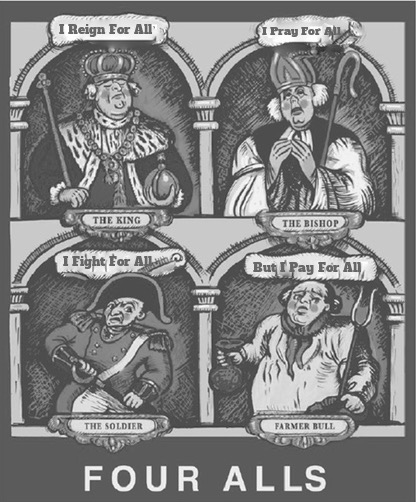 Evening MenuStartersSoup of the day with crusty bread roll £4.95Chicken liver brandy & herb pate served with caramelised red onion chutney and wholemeal toast £5.95Snowdonia cheese & Welsh ale pate served with caramelised red onion chutney and wholemeal toast (V) £4.95Breaded whitebait served with tartare sauce and lemon wedge£5.95Nachos served with guacamole, sour cream, salsa and grated cheese£3.95Main Meals10oz Ribeye steak served with tomato, mushrooms, onion rings, chips and house salad £19.95Chicken in a white wine and mushroom sauce served with creamed potatoes and seasonal vegetables £12.95Braised lamb in a cranberry and onion gravy served with creamed potatoes and seasonal vegetables £15.95Full rack of BBQ ribs served with chips and coleslaw £12.95Home-made chicken & mango curry served with half rice and half chips £11.95 Home-made braised steak in a rich onion gravy served with creamed potatoes and vegetables £12.95Classic chicken Caesar salad served with croutons £12.95Battered cod strips served with garden peas and chips £12.95House burger – minted lamb or beef served with chips and coleslaw(sautéed onions, cheese, tomato, lettuce and relish) £12.95Beef lasagne served with garlic bread and house salad £9.95Ham, egg and chips £8.95Butternut squash & goats cheese lasagne served with garlic bread and house salad (V) £10.95Side OrdersColeslaw £1.95Garlic bread £2.45 (with cheese +50p)Chips £2.45Fries £2.45Onion rings £2.95Salad £2.45Vegetables £2.45DessertsCrème brûlée £4.50Sticky toffee pudding served with cream, ice cream or custard £4.50Chocolate brownie served with cream, ice cream or custard £4.50Eton mess £4.50Selection of ice creams £3.95Children’s MenuHam, egg and chips £4.95Sausage, mashed potatoes and vegetables £5.95Battered cod, chips and peas or beans £5.95Breaded chicken pieces, chips and peas or beans £4.95Soup of the day with crusty bread roll £2.95Chicken Caesar salad £4.95Food allergens and intolerances, before ordering drinks or food please speak with a member of our team about your requirements.